                                                                                                                                                                                                                                                                                                                                                                                                                                                                                                                                                                                                                                                                                                                                                                                                                                                                                                                                                                                                                                                                                                                                                                                                                                                                                                                                                                                                                                                                                                                                                                                                                                                                                  	MESTSKÁ ČASŤ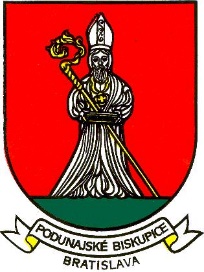 BRATISLAVA – PODUNAJSKÉ BISKUPICETrojičné námestie 11, 825 61 BratislavaMateriál určený na rokovanie: Miestna rada			:     19.04.2021Miestne zastupiteľstvo	:      27.04.2021Návrh nájmu časti pozemku registra „C“ parc. č. 5368/10 o výmere  pod letným exteriérovým sedením v nadväznosti na prevádzku „Cukráreň u Joliky“ na Podunajskej ul. č. 24, na dobu určitú, t. j. od 01.05. 2021 do 30. 09. 2021  v prospech prevádzkovateľa: Pavel Michna, IČO: 32 109 890, Kríkova 16, 821 07 Bratislavaako prípad hodný osobitného zreteľa v zmysle § 9a ods. 9 písm. c) zákona SNR č. 138/1991 Zb. o majetku obcí v znení neskorších predpisov Predkladá:					Materiál obsahuje:Mgr.Zoltán Pék				-  vyjadrenie miestnej rady a komisiístarosta					-  návrh uznesenia				           	            -  dôvodová správa-  žiadosť, katastrálna mapaZodpovedná:Ing. Mariana PáleníkováprednostkaSpracovala:Vlasta Pavlačkováreferent EOaSMVyjadrenie miestnej rady dňa 19.04.2021UZNESENIE č. 124/2021/MRMiestna rada odporúča miestnemu zastupiteľstvu schváliť predložený návrh uznesenia.Vyjadrenie komisiíKomisia finančná, podnikateľských činností a obchodu :Komisia finančná, podnikateľských činností a obchodu odporúča prerokovať materiál na Mestskej rade a Miestnom zastupiteľstve mestskej časti Podunajské Biskupice.Komisia sociálnych vecí a zdravotníctva :neprerokovalaKomisia školstva, kultúry, mládeže a športu :neprerokovalaKomisia územného plánu, výstavby, životného prostredia, odpadov a cestného hospodárstva:neprerokovalaNávrh  uzneseniaNa schválenie uznesenia je potrebný súhlas 3/5 väčšiny všetkých poslancovUznesenie č. : .....................................Miestne zastupiteľstvo Mestskej časti Bratislava – Podunajské Biskupice po prerokovaní:A: schvaľuje: nájom časti pozemku registra „C“ parc. č. 5368/10 o výmere  pod letným exteriérovým sedením v nadväznosti na prevádzku „Cukráreň u Joliky“ na Podunajskej ul. č. 24, na dobu určitú, t. j. od 01.05.2021 do 30. 09. 2021 za cenu vo výške  217,37 € v prospech prevádzkovateľa: Pavel Michna, IČO: 32 109 890, Kríkova 16, 821 07 Bratislava ako prípad hodný osobitného zreteľa v zmysle § 9a ods. 9 písm. c) zákona SNR č. 138/1991 Zb. o majetku obcí v znení neskorších predpisov z dôvodu zachovania poskytovania služieb občanom Mestskej časti Bratislava – Podunajské Biskupice.Dôvodová správaPredmet:     nájom časti pozemku registra „C“ parc. č. 5368/10 o výmere  pod letnýmexteriérovým sedením v nadväznosti na prevádzku „Cukráreň u Joliky“ na Podunajskej ul. č. 24,  v k. ú. Podunajské BiskupiceDoba nájmu:  určitá t. j. od 01.05.2021 do 30. 09. 2021Žiadateľ:   Pavel Michna, IČO: 32 109 890, Kríkova 16, 821 07  BratislavaŠpecifikácia pozemku:  časť pozemku registra  „C“ o výmere   sa nachádza na parc.č.5368/10 o celkovej výmere . Predmetný pozemok je zapísaný na LV č. 4709hlavného mesta SR Bratislavy, vedený na Katastrálnom odbore Okresného úradu Bratislava,k. ú. Podunajské Biskupice. Mestská časť Bratislava – Podunajské Biskupice má uvedenýpozemok zverený do správy zverovacím protokolom č. 61/91 zo dňa 30. 09. 1991.Skutkový stav: Dňa 03.03.2021 podal prevádzkovateľ Pavel Michna žiadosť o nájom časti pozemku registra „C“ parc. č. 5368/10 o výmere  pod letným exteriérovým sedením v nadväznosti na prevádzku „Cukráreň u Joliky“ na Podunajskej ul.  č. 24 na dobu určitú od 01.05.2021 do 30.09.2021.            Výška nájomného za pozemok pod letným exteriérovým sedením bude stanovená v zmysle Čl. 9 ods. 1 písm. b/ Všeobecne záväzného nariadenia Mestskej časti Bratislava - Podunajské Biskupice č. 2/2020 zo dňa 22.09.2020 o cenovej regulácii nájomného za nebytové priestory, školské a predškolské zariadenia a prenájom pozemkov  a o cenovej regulácii služieb spojených s užívaním nebytových priestorov a prenájmom pozemkov v majetku a v správe Mestskej časti Bratislava – Podunajské Biskupice (t. j. 10 m2 x 52,- €/m2/rok). Výška nájomného za obdobie od 01.05.2021 do 30.09.2021 bude 217,37 €.         Počas uplynulých rokov neboli sťažnosti ohľadne porušovania dodržiavania prevádzkovej doby a porušovania verejného poriadku.Na rokovanie miestneho zastupiteľstva predkladáme návrh na nájom vyššie uvedeného pozemku ako prípad hodný osobitného zreteľa v zmysle § 9a ods. 9 písm. c) zákona SNR č. 138/1991 Zb. o majetku obcí v znení neskorších predpisov z dôvodu zachovania poskytovania služieb občanom Mestskej časti Bratislava – Podunajské Biskupice.Na základe hore uvedeného odporúčame schváliť nájom časti pozemku registra „C“ parc. č. 5368/10   o výmere    v zmysle návrhu bodu A tohto uznesenia.